SKINNER WEST CLASSICAL, FINE ARTS & TECHNOLOGY SCHOOLLOCAL SCHOOL COUNCIL MEETINGPRINCIPAL’S REPORTOctober 20, 2020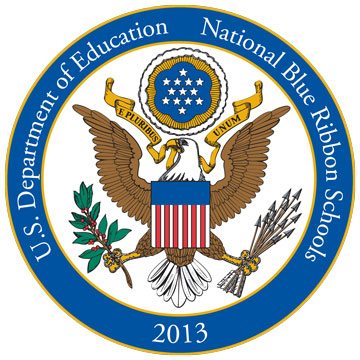 VISION:  The Mark T. Skinner School’s vision is to be the premier elementary School in metropolitan Chicago for educating special children (Special Education, Classical, and Neighborhood), and to serve as the outstanding model for all such schools.LRE MANDATE:  LRE requires that to the maximum extent appropriate students with disabilities, including students in public or private institutions or other care facilities are educated with students who are non-disabled.SCHOOL EVENTS/ACTIVITIESAssistant Principal Candidate Interviews with ILT & LSCInstructional Leadership Team MeetingTextbook Pick-Up-Various Grade LevelsDebate Club Materials Pick-UPLSC Application DeadlineSpanish Textbook Pick-Up KindergartenLSC Position Ballot LotteryMulti-Tiered System of Support Staff MeetingsRecords Disposal Meeting with CPS StaffTextbook DisposalNo School- Indigenous Peoples DayNew Textbook ArrivalsNew Chromebook (300) ArrivalSpanish Textbooks for Grades 1-2- Still waiting for deliveryFood Distribution Continues5th Week Progress ReportsSchool Improvement Committee MeetingRemote Learning Plans Posted on Website- On MondaysE Newsletter PERSONNELMedical Leave:Jermont Hughes- LunchroomMarlene Cox- EngineerKatherine Daigle- Grade 3 Extended Leave to DecJulie Rzadzki Kendall- PreK Going on Maternity Leave Nov 9thKori Milroy- Science TeacherVance DuRivage- Cadre Sub- Leave starting Oct 26We Welcome:Tim Tobin- Substitute EngineerCondolencesBianca Hogans- Pre-k teacher assistant, passing of her husband in AugustMichelle Reeves-Twine, Kdg Teacher, passing of her son in AugustJeffrey Merkin- 2nd Grade Teacher, passing of his father in Oct  SCHOOL IMPROVEMENT PLAN/CIWPSupport Area:  Quality Instructional Program We purchased Curriculum Site Licenses and TextbooksSpanish Grades 1,2 &4Mystery Science K-5Gizmos Science 6-8Seesaw Pre-K-1Flocabulary K-8Neighborhood Students to Classical ProgramCongratulations to another neighborhood student who was accepted into the Classical Program!5th Week Progress Reports- Should be arriving home this week by mailChromebooks- Our new shipment of 300 chromebooks arrived this week. Support Area:  Student Centered Learning  Our enrollment is approximately 1,177 studentsDebate Team-  Mr. Lee distributed Debate Materials to students last week- This year’s topic: Resolved: The United States Federal Government should enact substantial criminal justice reform in the United States in one or more of the following : forensic science, policing, sentencing. Support Area: School LeadershipPrincipal Clark attended and Skinner’s Instructional Leadership Team & staff interviewed the five AP candidates on 9/30 & 10/1/20Principal Clark and the LSC interviewed the two AP finalists on 10/19/20.  Our two finalists will speak and interact with some of our 6th & 7th graders on Thursday and Friday. Principal Clark attended virtual ISP principals meetings on various topics around remote learning including re-opening with our Pre-K & ODLSS Cluster Programs.  A Parent meeting for our Pre-K and Cluster programs will be set next week.  Support Area: Parent & Community Our LSC Position Lottery- We held our LSC Position lottery on Thursday, October 8th.  We have 11 parents, 4 community, 2 teachers, and 1 non-teaching staff running. School Improvement Committee Meeting was held on 10/15/20LSC- Interviewed our AP finalists on Monday 10/19/20LSC Candidates Forum- was held tonight at 5:00Support Area: Professional DevelopmentFACILITIES/ENGINEER’S REPORT Many thanks to Sodexo, Ms. Sharon Buick for providing us with two huge dumpsters to discard outdated textbooks and broken equipment. Many thanks to CPS staff for putting up safety signs around the building in preparation for when students return to in person learning. LUNCHROOMBUDGET – Our 10th Day Allocation is showing an enrollment change from 1225 to 1186 students.  A decrease of 39 students showing a reduction of $191,605.83.  However, schools will not receive any funding cuts this school year.  HANDOUTS- 10th Day Budget ReportUPCOMING EVENTS- None